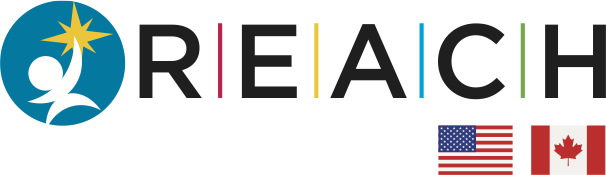 Research, Education and Awareness for Children with Hirschsprung’sREACHirschsprung’s Foundation Research Grant 2024Application FormThe completed application must include:Completed Application Form.Budget (NIH Format) not to exceed $30,000 (direct costs) with full justification for each category requested.  No funds will be provided for equipment. Provide background/experience of key personnel and explain their role in the proposed project. The award period will be from July 1st 2024 through June 30, 2025.The applicant’s Biosketch in NIH Format.The research proposal should be a maximum of five single-spaced, single-sided pages, Arial 11, including figures and references. The proposal should be organized as follows (including approximate lengths for each section):Hypothesis and Specific Aims (1 page). The relevance to Hirschsprung research should also be clearly stated.Background, Significance, and Innovation (1 page)Experimental Approach (including Preliminary Data, if available) (2½ pages)References (½ page)Letter of support from the Chief of the applicant’s Department, Division, or Laboratory.A copy of the institutional Human Study and/or Animal Study approval notice, as appropriate.Support from the REACHirschsprung’s Foundation should be acknowledged on all resulting manuscripts and presentations.Please submit all applications to the REACHirschsprung’s Foundation with the subject “2023 Research Grant Application” via email to REACHirschsprungs@gmail.com no later than 5:00pm on May 15, 2024.REACHirschsprung’s Foundation Research Grants 2024APPLICATION FOR RESEARCH GRANTPHS 398 (Rev. 6/09)	Page _		Form Page 2  List PERSONNEL  Use Cal, Acad, or Summer to Enter Months Devoted to Project  Enter Dollar Amounts Requested for Salary Requested and Fringe BenefitsApplicant’s Name:Applicant’s Name:Academic Title:Academic Title:Service/Dept/Unit:Service/Dept/Unit:  TelephoneAddress:Address:            Fax        E-mailProject Title:Project Title:Amount RequestedAmount RequestedProject PeriodProject PeriodHuman Subjects:NoYes - include the institutional approval noticeAnimals:NoYes - include the institutional approval noticeSignature of Principal InvestigatorDateSignature of Chief of Department, Division, or LaboratoryDateDate Received by REACH:Human Subjects and/or Animal Approvals:Date Sent to Reviewers:Date Reviews received:Approved:Disapproved:Disapproved:NOTES/COMMENTSPrincipal Investigator (Last, First, Middle):Principal Investigator (Last, First, Middle):Principal Investigator (Last, First, Middle):Principal Investigator (Last, First, Middle):Principal Investigator (Last, First, Middle):Principal Investigator (Last, First, Middle):Principal Investigator (Last, First, Middle):Principal Investigator (Last, First, Middle):Principal Investigator (Last, First, Middle):PROJECT SUMMARY:PROJECT SUMMARY:PROJECT SUMMARY:PROJECT SUMMARY:PROJECT SUMMARY:PROJECT SUMMARY:PROJECT SUMMARY:PROJECT SUMMARY:PROJECT SUMMARY:PROJECT SUMMARY:PROJECT SUMMARY:PROJECT SUMMARY:PROJECT SUMMARY:PROJECT SUMMARY:PROJECT SUMMARY:Brief Lay Summary and Significance:Brief Lay Summary and Significance:Brief Lay Summary and Significance:Brief Lay Summary and Significance:Brief Lay Summary and Significance:Brief Lay Summary and Significance:Brief Lay Summary and Significance:Brief Lay Summary and Significance:Brief Lay Summary and Significance:Brief Lay Summary and Significance:Brief Lay Summary and Significance:Brief Lay Summary and Significance:Brief Lay Summary and Significance:Brief Lay Summary and Significance:Brief Lay Summary and Significance:PROJECT/PERFORMANCE SITE(S)  (if additional space is needed, use Project/Performance Site Format Page)PROJECT/PERFORMANCE SITE(S)  (if additional space is needed, use Project/Performance Site Format Page)PROJECT/PERFORMANCE SITE(S)  (if additional space is needed, use Project/Performance Site Format Page)PROJECT/PERFORMANCE SITE(S)  (if additional space is needed, use Project/Performance Site Format Page)PROJECT/PERFORMANCE SITE(S)  (if additional space is needed, use Project/Performance Site Format Page)PROJECT/PERFORMANCE SITE(S)  (if additional space is needed, use Project/Performance Site Format Page)PROJECT/PERFORMANCE SITE(S)  (if additional space is needed, use Project/Performance Site Format Page)PROJECT/PERFORMANCE SITE(S)  (if additional space is needed, use Project/Performance Site Format Page)PROJECT/PERFORMANCE SITE(S)  (if additional space is needed, use Project/Performance Site Format Page)PROJECT/PERFORMANCE SITE(S)  (if additional space is needed, use Project/Performance Site Format Page)PROJECT/PERFORMANCE SITE(S)  (if additional space is needed, use Project/Performance Site Format Page)PROJECT/PERFORMANCE SITE(S)  (if additional space is needed, use Project/Performance Site Format Page)PROJECT/PERFORMANCE SITE(S)  (if additional space is needed, use Project/Performance Site Format Page)PROJECT/PERFORMANCE SITE(S)  (if additional space is needed, use Project/Performance Site Format Page)PROJECT/PERFORMANCE SITE(S)  (if additional space is needed, use Project/Performance Site Format Page)Project/Performance Site Primary LocationProject/Performance Site Primary LocationProject/Performance Site Primary LocationProject/Performance Site Primary LocationProject/Performance Site Primary LocationProject/Performance Site Primary LocationProject/Performance Site Primary LocationProject/Performance Site Primary LocationProject/Performance Site Primary LocationProject/Performance Site Primary LocationProject/Performance Site Primary LocationProject/Performance Site Primary LocationProject/Performance Site Primary LocationProject/Performance Site Primary LocationProject/Performance Site Primary LocationOrganizational Name:Organizational Name:Organizational Name:Organizational Name:DUNS:DUNS:Street 1:Street 1:Street 2:City:County:County:State:Province:Province:Province:Country:Country:Zip/Postal Code:Zip/Postal Code:Project/Performance Site Congressional Districts:Project/Performance Site Congressional Districts:Project/Performance Site Congressional Districts:Project/Performance Site Congressional Districts:Project/Performance Site Congressional Districts:Project/Performance Site Congressional Districts:Additional Project/Performance Site LocationAdditional Project/Performance Site LocationAdditional Project/Performance Site LocationAdditional Project/Performance Site LocationAdditional Project/Performance Site LocationAdditional Project/Performance Site LocationAdditional Project/Performance Site LocationAdditional Project/Performance Site LocationAdditional Project/Performance Site LocationAdditional Project/Performance Site LocationAdditional Project/Performance Site LocationAdditional Project/Performance Site LocationAdditional Project/Performance Site LocationAdditional Project/Performance Site LocationAdditional Project/Performance Site LocationOrganizational Name:Organizational Name:Organizational Name:Organizational Name:DUNS:DUNS:Street 1:Street 1:Street 2:City:County:County:State:Province:Province:Province:Country:Country:Zip/Postal Code:Zip/Postal Code:Project/Performance Site Congressional Districts:Project/Performance Site Congressional Districts:Project/Performance Site Congressional Districts:Project/Performance Site Congressional Districts:Project/Performance Site Congressional Districts:Project/Performance Site Congressional Districts:Principal Investigator (Last, First, Middle):Principal Investigator (Last, First, Middle):Principal Investigator (Last, First, Middle):SENIOR/KEY PERSONNEL.  See instructions.  Use continuation pages as needed to provide the required information in the format shown below.Start with Program Director(s)/Principal Investigator(s). List all other senior/key personnel in alphabetical order, last name first.SENIOR/KEY PERSONNEL.  See instructions.  Use continuation pages as needed to provide the required information in the format shown below.Start with Program Director(s)/Principal Investigator(s). List all other senior/key personnel in alphabetical order, last name first.SENIOR/KEY PERSONNEL.  See instructions.  Use continuation pages as needed to provide the required information in the format shown below.Start with Program Director(s)/Principal Investigator(s). List all other senior/key personnel in alphabetical order, last name first.SENIOR/KEY PERSONNEL.  See instructions.  Use continuation pages as needed to provide the required information in the format shown below.Start with Program Director(s)/Principal Investigator(s). List all other senior/key personnel in alphabetical order, last name first.SENIOR/KEY PERSONNEL.  See instructions.  Use continuation pages as needed to provide the required information in the format shown below.Start with Program Director(s)/Principal Investigator(s). List all other senior/key personnel in alphabetical order, last name first.SENIOR/KEY PERSONNEL.  See instructions.  Use continuation pages as needed to provide the required information in the format shown below.Start with Program Director(s)/Principal Investigator(s). List all other senior/key personnel in alphabetical order, last name first.SENIOR/KEY PERSONNEL.  See instructions.  Use continuation pages as needed to provide the required information in the format shown below.Start with Program Director(s)/Principal Investigator(s). List all other senior/key personnel in alphabetical order, last name first.SENIOR/KEY PERSONNEL.  See instructions.  Use continuation pages as needed to provide the required information in the format shown below.Start with Program Director(s)/Principal Investigator(s). List all other senior/key personnel in alphabetical order, last name first.NameeRA Commons User NameeRA Commons User NameeRA Commons User NameOrganizationOrganizationRole on ProjectOTHER SIGNIFICANT CONTRIBUTORSOTHER SIGNIFICANT CONTRIBUTORSOTHER SIGNIFICANT CONTRIBUTORSOTHER SIGNIFICANT CONTRIBUTORSOTHER SIGNIFICANT CONTRIBUTORSOTHER SIGNIFICANT CONTRIBUTORSOTHER SIGNIFICANT CONTRIBUTORSOTHER SIGNIFICANT CONTRIBUTORSNameNameOrganizationOrganizationOrganizationRole on ProjectRole on ProjectRole on ProjectPrincipal Investigator (Last, First, Middle):DETAILED BUDGET FOR INITIAL BUDGET PERIODDIRECT COSTS ONLYDETAILED BUDGET FOR INITIAL BUDGET PERIODDIRECT COSTS ONLYFROMTHROUGHDETAILED BUDGET FOR INITIAL BUDGET PERIODDIRECT COSTS ONLYDETAILED BUDGET FOR INITIAL BUDGET PERIODDIRECT COSTS ONLYNAMEROLE ON
PROJECTCal.MnthsAcad.MnthsSummerMnthsSummerMnthsINST.BASE
SALARYSALARY
REQUESTEDFRINGE
BENEFITSFRINGE
BENEFITSTOTALSUBTOTALSSUBTOTALSSUBTOTALSSUBTOTALSSUBTOTALSSUBTOTALSSUBTOTALSCONSULTANT COSTSCONSULTANT COSTSCONSULTANT COSTSCONSULTANT COSTSCONSULTANT COSTSCONSULTANT COSTSCONSULTANT COSTSCONSULTANT COSTSCONSULTANT COSTSCONSULTANT COSTSEQUIPMENT  (Itemize)EQUIPMENT  (Itemize)EQUIPMENT  (Itemize)EQUIPMENT  (Itemize)EQUIPMENT  (Itemize)EQUIPMENT  (Itemize)EQUIPMENT  (Itemize)EQUIPMENT  (Itemize)EQUIPMENT  (Itemize)EQUIPMENT  (Itemize)SUPPLIES  (Itemize by category)SUPPLIES  (Itemize by category)SUPPLIES  (Itemize by category)SUPPLIES  (Itemize by category)SUPPLIES  (Itemize by category)SUPPLIES  (Itemize by category)SUPPLIES  (Itemize by category)SUPPLIES  (Itemize by category)SUPPLIES  (Itemize by category)SUPPLIES  (Itemize by category)TRAVELTRAVELTRAVELTRAVELTRAVELTRAVELTRAVELTRAVELTRAVELTRAVELINPATIENT CARE COSTS		     INPATIENT CARE COSTS		     INPATIENT CARE COSTS		     INPATIENT CARE COSTS		     INPATIENT CARE COSTS		     INPATIENT CARE COSTS		     INPATIENT CARE COSTS		     INPATIENT CARE COSTS		     INPATIENT CARE COSTS		     INPATIENT CARE COSTS		     OUTPATIENT CARE COSTS		     OUTPATIENT CARE COSTS		     OUTPATIENT CARE COSTS		     OUTPATIENT CARE COSTS		     OUTPATIENT CARE COSTS		     OUTPATIENT CARE COSTS		     OUTPATIENT CARE COSTS		     OUTPATIENT CARE COSTS		     OUTPATIENT CARE COSTS		     OUTPATIENT CARE COSTS		     ALTERATIONS AND RENOVATIONS  (Itemize by category)ALTERATIONS AND RENOVATIONS  (Itemize by category)ALTERATIONS AND RENOVATIONS  (Itemize by category)ALTERATIONS AND RENOVATIONS  (Itemize by category)ALTERATIONS AND RENOVATIONS  (Itemize by category)ALTERATIONS AND RENOVATIONS  (Itemize by category)ALTERATIONS AND RENOVATIONS  (Itemize by category)ALTERATIONS AND RENOVATIONS  (Itemize by category)ALTERATIONS AND RENOVATIONS  (Itemize by category)ALTERATIONS AND RENOVATIONS  (Itemize by category)OTHER EXPENSES  (Itemize by category)OTHER EXPENSES  (Itemize by category)OTHER EXPENSES  (Itemize by category)OTHER EXPENSES  (Itemize by category)OTHER EXPENSES  (Itemize by category)OTHER EXPENSES  (Itemize by category)OTHER EXPENSES  (Itemize by category)OTHER EXPENSES  (Itemize by category)OTHER EXPENSES  (Itemize by category)OTHER EXPENSES  (Itemize by category)CONSORTIUM/CONTRACTUAL COSTSCONSORTIUM/CONTRACTUAL COSTSCONSORTIUM/CONTRACTUAL COSTSCONSORTIUM/CONTRACTUAL COSTSCONSORTIUM/CONTRACTUAL COSTSDIRECT COSTSDIRECT COSTSDIRECT COSTSDIRECT COSTSSUBTOTAL DIRECT COSTS FOR INITIAL BUDGET PERIOD (Item 7a, Face Page)SUBTOTAL DIRECT COSTS FOR INITIAL BUDGET PERIOD (Item 7a, Face Page)SUBTOTAL DIRECT COSTS FOR INITIAL BUDGET PERIOD (Item 7a, Face Page)SUBTOTAL DIRECT COSTS FOR INITIAL BUDGET PERIOD (Item 7a, Face Page)SUBTOTAL DIRECT COSTS FOR INITIAL BUDGET PERIOD (Item 7a, Face Page)SUBTOTAL DIRECT COSTS FOR INITIAL BUDGET PERIOD (Item 7a, Face Page)SUBTOTAL DIRECT COSTS FOR INITIAL BUDGET PERIOD (Item 7a, Face Page)SUBTOTAL DIRECT COSTS FOR INITIAL BUDGET PERIOD (Item 7a, Face Page)SUBTOTAL DIRECT COSTS FOR INITIAL BUDGET PERIOD (Item 7a, Face Page)$CONSORTIUM/CONTRACTUAL COSTSCONSORTIUM/CONTRACTUAL COSTSCONSORTIUM/CONTRACTUAL COSTSCONSORTIUM/CONTRACTUAL COSTSCONSORTIUM/CONTRACTUAL COSTSFACILITIES AND ADMINISTRATIVE COSTSFACILITIES AND ADMINISTRATIVE COSTSFACILITIES AND ADMINISTRATIVE COSTSFACILITIES AND ADMINISTRATIVE COSTSTOTAL DIRECT COSTS FOR INITIAL BUDGET PERIOD  TOTAL DIRECT COSTS FOR INITIAL BUDGET PERIOD  TOTAL DIRECT COSTS FOR INITIAL BUDGET PERIOD  TOTAL DIRECT COSTS FOR INITIAL BUDGET PERIOD  TOTAL DIRECT COSTS FOR INITIAL BUDGET PERIOD  TOTAL DIRECT COSTS FOR INITIAL BUDGET PERIOD  TOTAL DIRECT COSTS FOR INITIAL BUDGET PERIOD  TOTAL DIRECT COSTS FOR INITIAL BUDGET PERIOD  TOTAL DIRECT COSTS FOR INITIAL BUDGET PERIOD  $